Дорогие друзья!08.02.2024 совместно с командиром дивизии генерал-майором Сытником Юрием Михайловичем, председателем Думы городского округа ЗАТО Свободный Саломатиной Еленой Викторовной, депутатами и руководителем общественной приёмной Хизуевым Рашидханом Газимагомедовичем провел рабочую встречу с военнослужащими 42-й ракетной дивизии на базе Дворца культуры «Свободный».В первой части встречи рассказал об основных направлениях развития городского округа, о государственных и муниципальных программах, реализуемых для улучшения качества жизни жителей городского округа, об успехах и достижениях. Были подведены итоги проделанной работы, поговорили о планах на ближайшее будущее.В ходе общения уделили внимание предстоящим в марте выборам Президента Российской Федерации.Во второй части мероприятия прошли важные дискуссии в формате "вопрос-ответ". Обсудили целый ряд актуальных вопросов, которые были заданы военнослужащими и их семьями. Темы, поднятые в ходе обсуждений, затрагивали различные аспекты жизни и службы военных, а также вызывающие тревогу вопросы, касающиеся их близких. Благодаря открытой и конструктивной атмосфере, участники смогли поделиться своими опасениями, опытом и идеями, и найти ответы на наиболее насущные проблемы. В конечном итоге, "вопрос-ответ" стал важным механизмом обратной связи, способствующим улучшению условий жизни для военнослужащих и их семей.В соответствии с планом действий, в ближайшее время намечены новые собрания с трудовыми коллективами. Хочу выразить глубокую признательность депутатам и руководителям учреждений за эффективное взаимодействие, которое привело к достижению значимых результатов. Взаимодействие между нами было весьма продуктивным, и я искренне надеюсь, что наше сотрудничество будет продолжено в таком же конструктивном духе и принесет нам еще больше плодотворных результатов.#ЕдинствоСила #ВместеМыСила #СилаВОбъединении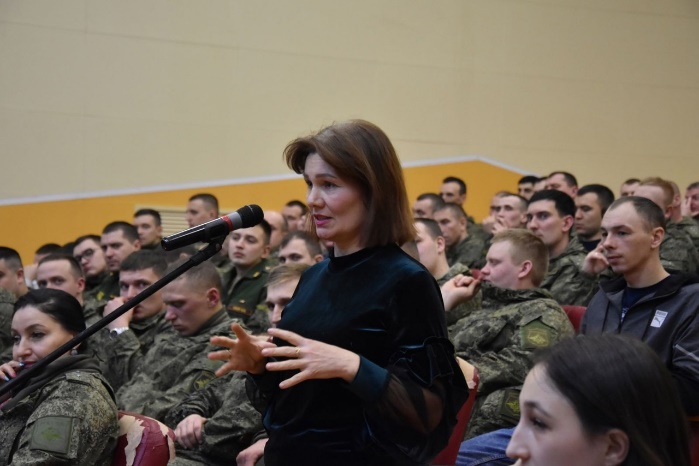 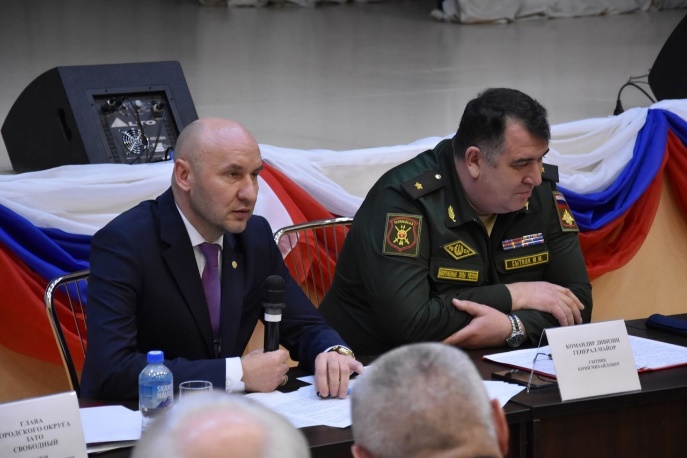 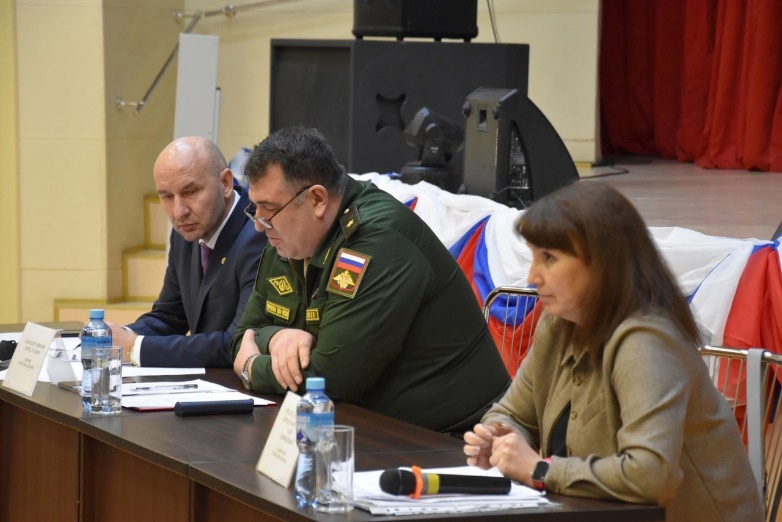 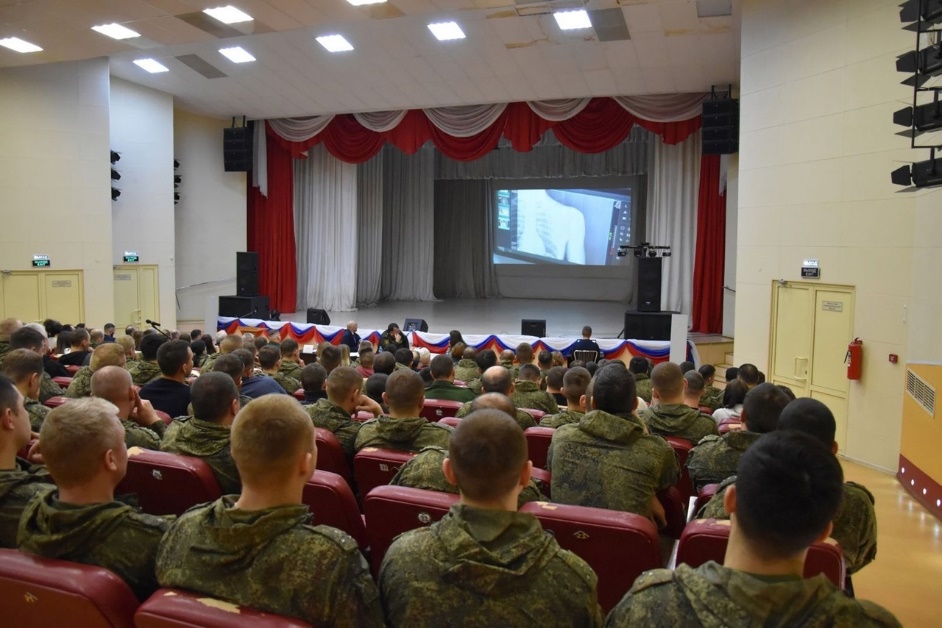 